4-3職業的創意發想  教師版姓名：_________社會上，不同的行業都能有意想不到的創意發想，以下介紹三種類型的創意行業發想：傳統產業→產業轉型(改造)：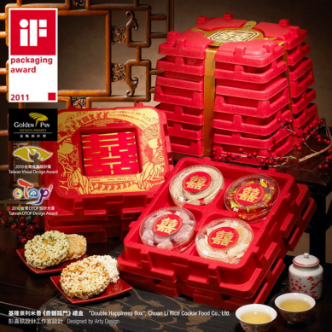 泉利米香：(行銷手法：故事、包裝、大小、口味)教師可透過泉利米香之影片向學生說明該產業之創意點子，如:商品故事、口味創新等。毛巾咖啡館：(行銷手法：形狀的改變、結合旅遊休閒)教師可透過毛巾咖啡館之影片向學生說明該產業之創意點子，如:創意造型、手作DIY等。換你想想看，現代社會中哪些行業也是進行傳統產業大改造：＿＿＿＿＿＿＿＿＿＿＿＿＿＿＿＿＿＿＿＿＿＿＿＿＿＿＿＿＿＿＿＿＿＿新產生的行業：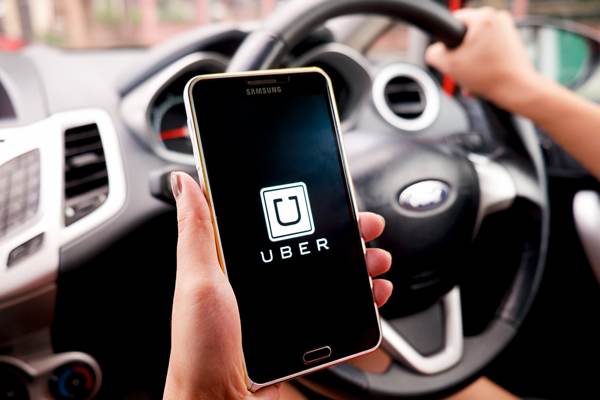 部落客經營網路部落格：(業配文) 向學生舉例說明網路知名部落客透過撰寫網路文章，介紹美食或商品，為近年新興之行業。(廣告) 若部落格具高知名度，廣告商也會選擇藉由部落格的網頁來打廣告。換你想想看，觀察現代社會中哪些也有新產生的行業：＿＿＿＿＿＿＿＿＿＿＿＿＿＿＿＿＿＿＿＿＿＿＿＿＿＿＿＿＿＿＿＿＿＿單獨→異業結合(不同領域行業間的合作)：向學生說明現今社會中，異業結合為趨勢，透過不同領域專業的結合，創造無限商機。line +貼圖 (溝通軟體圖像化):人人都可畫出創意貼圖並販賣在通訊軟體上。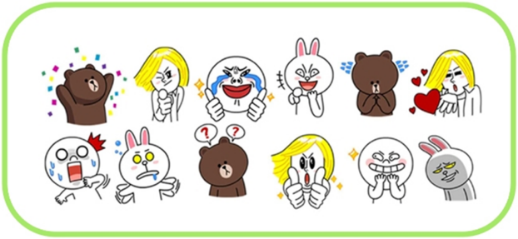 便利商店+圖書館(擴大便利性)民眾只須上網預約，就能在超商借還北市圖書館超過 700 萬冊藏書。換你想想看，觀察現代社會中哪些行業進行異業結合：＿＿＿＿＿＿＿＿＿＿＿＿＿＿＿＿＿＿＿＿＿＿＿＿＿＿＿＿＿＿＿＿＿＿大創業家如果未來你能創業，想一想，你會想要為自己創造什麼樣的工作或經營自己的公司?當自己的老闆！